Join a classLog into HWB using Google Chrome BrowserUse your HWB email address and password ( contact school if you need these details)Click on Google for Education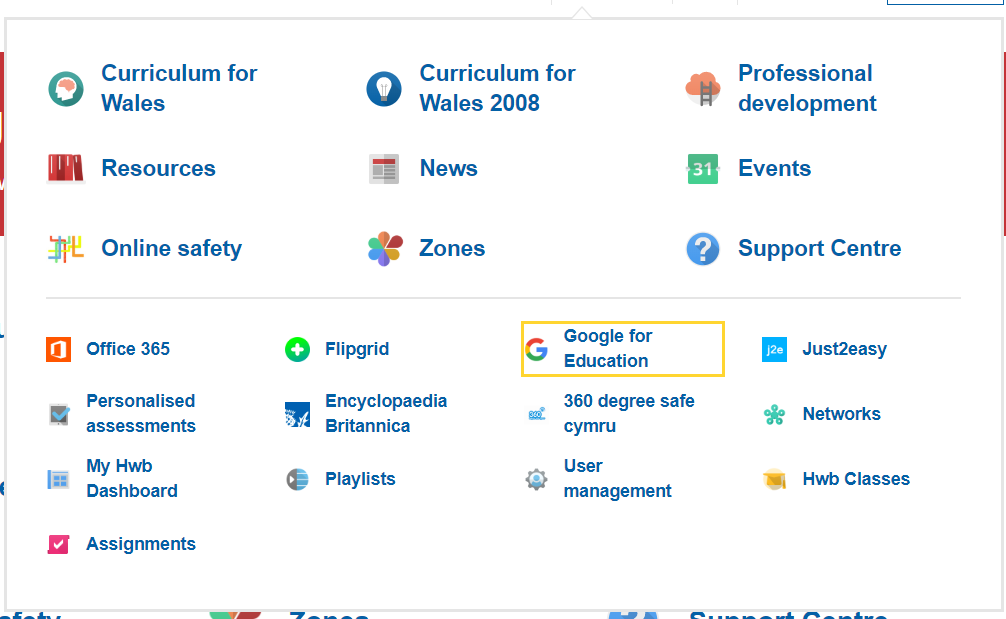 Click on the plus sign to join a class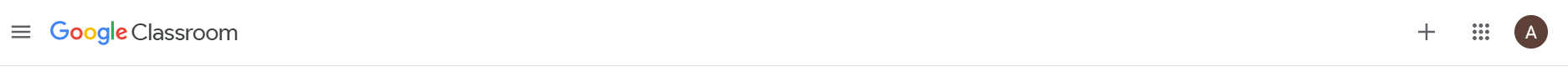 Add the class code you received from your teacher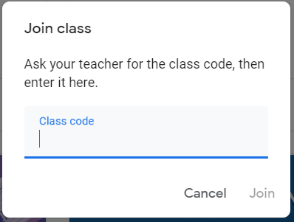 View assignments and communicate with your teacher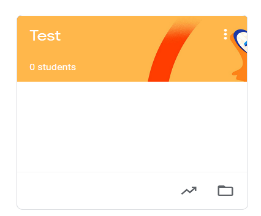 